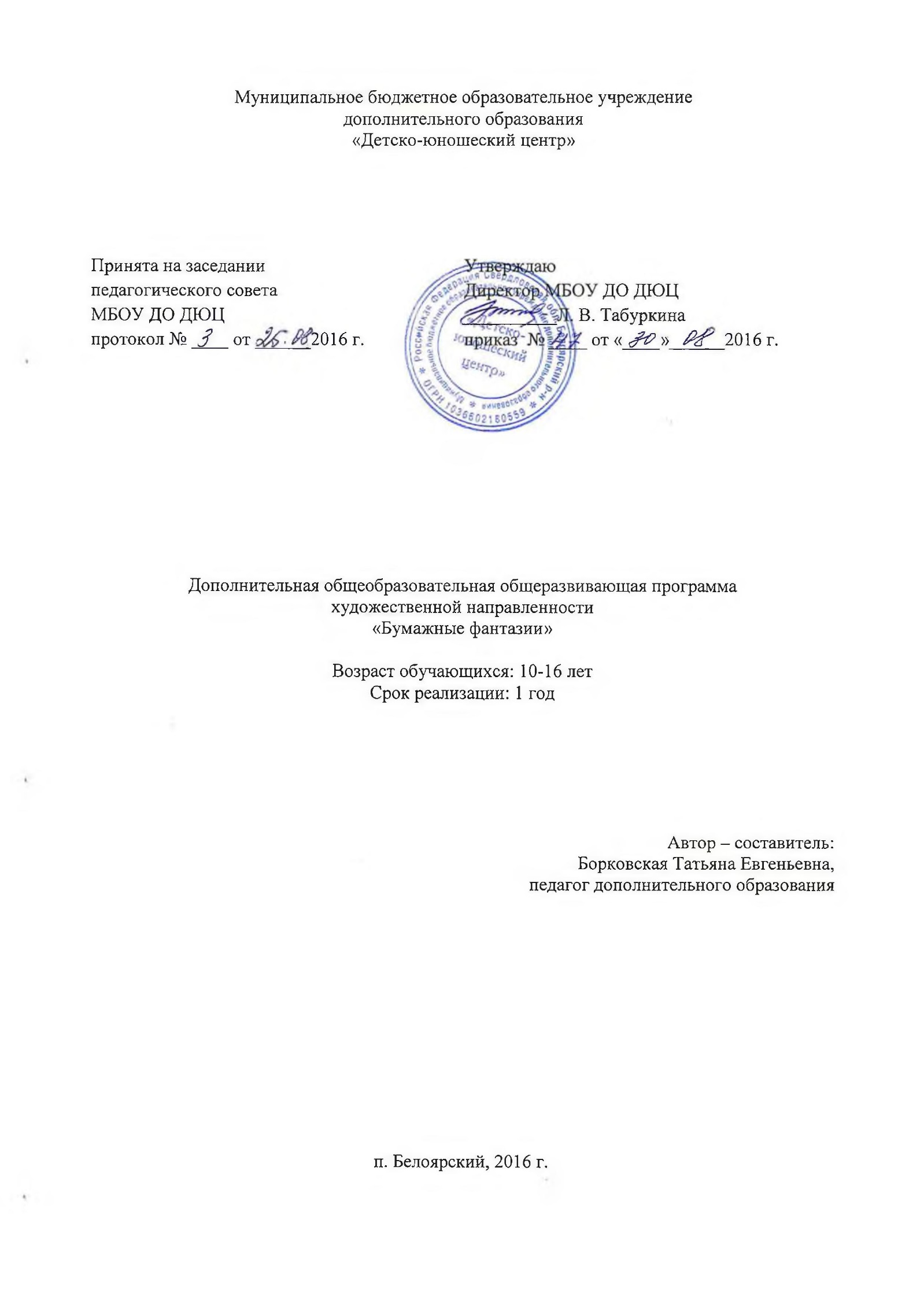 Комплекс основных характеристик программы1.1. Пояснительная записка Программа «Бумажные фантазии» (Скрапбукинг) разработана в соответствии с проектом Приказа Министерства образования и науки Российской Федерации «Об утверждении порядка организации и осуществления образовательной деятельности по дополнительным общеобразовательным программам». Программа «Бумажные фантазии» (Скрапбукинг) имеет художественную направленность, которая является важным направлением в развитии и воспитании. Программа предполагает развитие у детей художественного вкуса и творческих способностей. В проекте Федерального компонента государственного Образовательного стандарта общего образования одной из целей, связанных с модернизацией содержания общего образования, является гуманистическая направленность образования. Она обуславливает личностно-ориентированную модель взаимодействия, развитие личности ребёнка, его творческого потенциала. Творческие способности определяются как способности к созданию оригинального продукта, изделия, в процессе работы над которыми самостоятельно применены усвоенные знания, умения, навыки, проявляются хотя бы в минимальном отступлении от образца индивидуальность, художество. Одной из главных задач обучения и воспитания детей на занятиях прикладным творчеством является обогащение мировосприятия воспитанника, т.е. развитие творческой культуры ребенка (развитие творческого нестандартного подхода к реализации задания, воспитание трудолюбия, интереса к практической деятельности, радости созидания и открытия для себя что-то нового). Скрапбу́кинг, скрэпбу́кинг (англ. scrapbooking, от англ. scrapbook: scrap — вырезка, book — книга, букв. «книга из вырезок») — вид рукодельного искусства, заключающегося в изготовлении и оформлении семейных или личных фотоальбомов. Этот вид творчества представляет собой способ хранения личной и семейной истории в виде фотографий, газетных вырезок, рисунков, записей и других памятных мелочей, используя своеобразный способ сохранения и передачи отдельных историй с помощью особых визуальных и тактильных приёмов вместо обычного рассказа. Основная идея скрапбукинга — сохранить фотографии и другие памятные вещи о каких-либо событиях на длительный срок для будущих поколений. В данной программе основной акцент идёт в создании открыток ручной работы в технике скрапбукинг. Современный вид рукодельного искусства – скрапбукинг позволяет учащимся окунуться с сказочный, чудесный мир творчества, позволяющий проявлять и развивать свою фантазию, креативное мышление, индивидуальные способности каждого ребенка.    Педагогическая целесообразность программы. Занятия скрапбукингом помогают сформировать у ребенка новое мышление, способствуют развитию визуальной культуры, навыками и умениями художественного творчества. Ребенок с детских лет учится находиться в гармонии с природой, начинает ценить и беречь культуру прошлого и настоящего, художественно преобразовывать окружающий мир.    Образовательная область программы. Во время работы по программе, обучающиеся знакомятся с историей возникновения скрапбукинга, основами цветоведения, законами композиции и приемами работы со скрап -бумагой. А самое главное, они изучают источники идей, взятых как из мира естественных природных форм, так и искусственно созданных человеком, происходящих из мира художественной культуры. В первую очередь, они учатся видеть и мыслить, а затем – творить.                  Новизна. Незаслуженно забытые изделия ручного труда в нашей стране вновь обретают свою ценность и превосходство над серийными промышленными образцами. Недаром в народе всегда ценили ручную работу как источник эмоциональной духовности. В наше время эстетическое начало широко проникает в труд, в отношение человека к природе. От приобщения детей к декоративно- прикладному искусству в решающей мере зависит формирование восприимчивости мира прекрасного, стремления жить и трудиться по законам красоты.                    Актуальность. Актуальность программы определяется непроходящей значимостью занятий декоративно-прикладным творчеством для обогащения духовной жизни ребёнка, становление его эмоционально-целостного отношения к миру, развития эстетических познаний и художественного вкуса, самоутверждения и адаптации в социуме.   При разработке данной программы основной акцент ставится на знакомство обучающихся с новым видом декоративно-прикладного творчества – скрапбукинг, который в нашей стране только получает широкую распространенность и популярность. Научить учащихся изготавливать открытки по различной тематике, технике и эстетике выполнения. Показать детям способы оформления фотоальбомов и научить их выполнять работы в разных стилях скрапбукинга.    Цель программы. Развитие творческих способностей и креативного мышления, раскрывающие потенциал каждого ребенка в процессе совершенствования новой современной техники – скрапбукинг.   Задачи: Обучающие: -познакомить детей с основными понятиями и базовыми стилями скрапбукинга; -формировать у детей практические навыки работы в технике скрапбукинг; - закреплять умения обращения с простейшими орудиями труда; - учить создавать сувенирные изделия, открытки ручной работы в технике скрапбукинг. Развивающие: - развитие психических процессов (память, внимание, глазомер, мелкая моторика рук, образное и логическое мышление) детей; - развивать художественный вкус, творческие способности и фантазию детей на основе знаний, умений и навыков; - развитие эстетических чувств и представлений, образного мышления и воображения, способности к творческому подходу в реализации задуманного; - расширение запаса знаний о разнообразии форм и пространственного положения предметов окружающего мира, различных величинах, многообразии оттенков цветов. -  - развитие сенсорных и умственных способностей; - развитие пространственного воображения; - развитие самостоятельности. Воспитательные: - воспитывать интерес к работе в технике скрапбукинг; - воспитание трудолюбия и коммуникативности учащихся; -формировать культуру труда, учить аккуратности, умению бережно и экономно использовать материал, содержать в порядке рабочее место;- воспитание бережного отношения к инструментам, приспособлениям, материалам; - воспитание терпения, усидчивости, чувства удовлетворения от совместной работы, чувства взаимопомощи и коллективизма; - воспитание любви к искусству, декоративно-прикладному творчеству.   Отличительные особенности программы: — Предварительная подготовка детей к занятиям не имеет значения. — Формирование необходимых знаний, умений и навыков происходит во время обучения. — В процессе обучения реализуется дифференцированный подход. — Учитываются возрастные и индивидуальные особенности и склонности каждого ребенка для более успешного творческого развития. — Программа дает возможность каждому обучающемуся открыть для себя волшебный мир декоративно-прикладного искусства, проявлять и реализовывать свои творческие способности. Программа включает в себя основные теоретические сведения и практические работы. При этом, изучение материала, связанного с практическими работами, предполагает освоение обучающимися необходимого минимума теоретических сведений с опорой на практические работы. Прежде, чем приступить к практической работе, обучающиеся выполняют эскиз своего изделия на бумаге, подбирают необходимые материалы, инструменты, приспособления. При выполнении практических работ учащиеся изготавливают изделие сразу, без образцов, проявляя свои художественные и индивидуальные способности. Программа построена по принципу «от простого к сложному». Рассматриваются различные методики выполнения изделий с использованием самых разнообразных техник (дистрессинг, эмбоссинг, штампинг) и стилей. Обучающиеся приобретают необходимые в жизни элементарные знания, умения и навыки ручной работы с различными материалами, бумагой, картоном¸ нитками, кожей, природным материалом. В процессе занятий, накапливая практический опыт в изготовлении открыток, обучающиеся от простых изделий постепенно переходят к освоению сложных, от изменения каких-то деталей до моделирования и конструирования авторских поделок. Обучение способствует развитию ребенка в самых различных направлениях: конструкторское мышление, художественно-эстетический вкус, образное и пространственное мышление. Тематика занятий строится с учетом интересов обучающихся, возможности их самовыражения. В ходе усвоения детьми содержания программы учитывается темп развития специальных умений и навыков, уровень самостоятельности, умение работать в коллективе. Программа позволяет дифференцировать сложные работы: более сильным детям будет интересна сложная конструкция, менее подготовленным, можно предложить работу проще. При этом обучающий и развивающий смысл работы сохраняется. Это дает возможность предостеречь ребенка от страха перед трудностями, приобщить без боязни творить и создавать. Принципы обучения при реализации образовательной программы: Принцип наглядности — широкое использование наглядного материала – схем, фотографий, работ детей и педагога; Принцип системности и последовательности – обучение ведётся от простого к сложному, с постепенным усложнением поставленных задач; Принцип доступности – материал даётся в доступной для детей форме, возможен вариант игры, викторины, коллективной работы. Принцип научности – всё обучение ведётся с опорой на учебную литературу, опыт педагогов, проверенные временем методы и технологии. Дифференцированный и индивидуальный подход – педагог внимательно следит за успехами каждого из детей, подбирая более удобную систему подачи материала и практических занятий, опираясь на возрастные и индивидуальные особенности каждого ребенка.   Форма проведения занятий – групповая. Занятия скрапбукингом требует от учащихся большой концентрации внимания, терпения, зрительной нагрузки, а от педагога – постоянного наблюдения за детьми и практической помощи каждому. Учитывая эти сложности, для эффективности выполнения данной программы группы состоят из 15 человек. Программа «Скрапбукинг» рассчитана на 1 год. Годовой курс программы рассчитан на 144 часа (4 часа в неделю) Группа формируется из детей в возрасте 10-16 лет. Режим занятий: 2 раза в неделю по 2 часа Использование педагогических технологий: Структура занятий выстроена с учетом здоровьесберегающих технологий. Занятия проводятся при постоянной смене деятельности. Используются информационно-развивающие технологии – сообщение, рассказ, информационные технологии для самостоятельной работы.  Применяются личностоно-ориетированные развивающие педагогические технологии – позволяющие усложнять задания опережающим программу детям, упрощать работу менее подготовленным детям. Методы обучения, используемые педагогом во время проведения занятий Словесный метод – используется на каждом занятии в виде лекции, беседы, рассказа, изложения нового материала, закрепление пройденного материала. Самостоятельная творческая работа – самостоятельность, развивает воображение. Коллективная работа – один из методов. Приучающих обучающихся справляться с поставленной задачей сообща, учитывать мнение окружающих. Способствует взаимопониманию между членами группы, созданию дружественной обстановки. Репродуктивный метод – используется педагогом для наглядной демонстрации способов работы, выполнения отдельных её элементов при объяснении нового материала.  Оценка знаний, обучающихся проводится визуально во время занятий или при помощи тестирования. Итоговый контроль проводится по итогам аттестации в конце учебного года. Формой контроля усвоения учебного материала является участие детей в отчетных выставках и участие в выставках, конкурсах и фестивалях по декоративно-прикладному искусству различного уровня.  При оценке качества выполняемых заданий осуществляется дифференцированный подход. Сложность заданий и уровень их исполнения зависит как от возраста, так и от индивидуальных особенностей и способностей каждого ребёнка. 1.2. УЧЕБНЫЙ ПЛАН1.3. Содержание программы: Вводное занятие (2часа)Знакомство с детьми. Требования к учащимся. Цели и задачи кружка. Режим работы. Организация рабочего места. Правила техники безопасности. Правила пожарной безопасности. История и основные направления скрапбукинга.На этих занятиях необходимо вызвать интерес у ребят к этому ремеслу, заинтересовать их уже готовыми изделиями.Прежде чем приступить к работе, необходимо запастись терпением, а также всеми необходимыми инструментами и материалами, которые будут необходимы для работы на занятиях.Провести беседу по технике безопасности при работе с ножницами, проволокой, иглой и другими инструментами, и материалами, которые будут задействованы во время занятий.Ознакомить с темами занятий, с правилами поведения не только в учреждении, но и в кабинете, в котором будут проходить занятия и бережном обращении с окружающими предметами этого кабинета.Постараться создать дружелюбную атмосферу внутри рождающего коллектива. 2.История и основные направления скрапбукинга. (20)Знакомство обучающихся с историей возникновения скрапбукинга и с основными направлениями данного вида творчества. Изучение инструментов для скрапбукинга: разновидности ножниц, разновидности дыроколов, разновидности штампов и использование бросовых материалов.Практическая работа:Коллективная работа. Изготовление отдельных деталей различными инструментами. Наклеивание. Обсуждение.3.Ознакомление с направлением картмейкинг. (22 часа)            Изучение свойств бумаги, используемой в скрапбукинге и картмейкинге. Типы бумаги, фактура. Знакомство с техникой создания различных эффектов на бумаге. Способы состаривания бумаги. Практическая работа:Создание рисунка на бумаге с помощью трафарета, штампов и красок. Использование воска на бумаге. Создание эффектов: тонированный край, горелый край.4.Изучение направления-Inch u rinch в скрапбукинге. (10 часов)Определение- Inch u rinch в скрапбукинге.Декорирование в скрапбукинге. Описание элементов и материалов для украшения изделий в скрапбукинге.Практическая работа   Изготовление цветов из бумаги в разных техниках.5.Работа с текстильными материалами и чернилами. (26 часов)Изучение техник используемые в скрапбукинге: шт    ампинг, эмбоссинг, тэринг, дистрессинг, кроппинг. Знакомство со сложными инструментами. Знакомство со швейной машиной. Применение машинных швов и ручных швов в скрапбукинге.Практическая работа Отработка машинного шва и ручного шва на картоне. Изготовление открыток.6.Изучение направлений: lifting (лифтинг), doodling (дудлинг), zentangle (зентанглы). (14 часов)Изучение направлений, работа с текстом (статьей). работа в данной технике.Практическая работа Работа с интернет ресурсами, подбор рисунков. Работа с выбранным рисунком.7.Основные стили в скрапбукинге. (16 часов)Vintage (Ложностаринный стиль). Для этого стиля характерно Использование старинных фотографий или картинок из состаренных элементов, а также любых «исторических» предметов: старых открыток, марок, украшений, актуальных в период, по которому формируется страничка. Цветовую гамму обычно подбирают под стать времени, которое отражает страничка в стиле винтажа.Heritage (Наследие). Используется для оформления старинных фотографий. Характерная особенность — использование цветовых гамм, характерных для тех периодов, из которых заимствованы фотографии.European. Европейский стиль, основной признак — строгость и сдержанность. Основная используемая техника — разрезание фотографий с помощью специальных инструментов. Обычно отличаются единым принципом и сюжетом фотографий и минимумом украшений. Отличительная черта — значительное (обычно больше трех) количество фотографий на одной страничке.American. Американский стиль является классическим в скрапбукинге, его главное отличие — большое количество самых различных украшений, которое тем не менее является сбалансированным для текущей странички, не доминирует над фотографией.Shabby chic (Потёртый шик). Также известен как «ложностарый», «ложноиспользованный» с элементами шика. Основное отличие от других стилей — использование ложносостаренных, с эффектом продолжительного использования, элементов: ленточек с разлохмаченными краями, надорванных фонов, с различных потертостей, примятые. В качестве фонов чаще всего используются умеренные цвета (нежно-розовые, салатовые, пастельные).Clean and Simple (Чисто и Просто). Используется минимум простых украшений. Главное отличие от других стилей — «квадратность» его элементов, четкость линий, простой графический подход, единый используемый шрифт (возможна вариация размеров шрифта для выделения различных элементов странички). Обычно в качестве фона используется светлый однородный цвет. Зачастую странички в этом стиле выглядят как собранный паззл — ничего лишнего.Mixed media. (Смешение стилей) материалов и различных техник. Самое главное и самое сложное — не перегрузить страничку изобилием стилей, а также не пытаться сочетать несочетаемое.Free style (Свободный стиль). Основные черты — светлый фон, смелые цветовые сочетания, заголовок и журналинг, сделанные вручную при помощи карандашей или фломастеров.Практическая работаСоздание декоративных элементов для украшения открыток с помощью дыроколов, бумаги, тесьмы и покупных материалов в определенном стиле. Коллективная оценка. Обмен мнениями.8. Надписи и текст в скрапбукинге. (16 часов)Виды надписей: от руки, распечатки с принтера, трафаретные, наклейки. Заголовки, заметки, журналинг, теги.Практическая работаПрименение надписей разного вида в открытке или странице скрапбукинга.9.Композиция. (4 часа)Изучение видов композиции, правила композиции, цветовое решение.Практическая работа: Составление композиции на основе изученного материала.10.Декорирование страниц. (4 часа)Практическая работаДекорирование страниц на основе изученного материала.11. Выбор и применение инструментов для создания украшений в скрапбукинге. (2 часа)Практическая работаДекорирование страниц, изготовление украшений с применением инструментов на основе изученного материала.12.Творческие работы по выбору. (8 часов)Практическая работа на основе изученного материала.2.Комплекс организационно-педагогических условийНеобходимые условия реализации программы. Для организации успешной работы необходимо иметь оборудованное помещение (кабинет), в котором представлены в достаточном объёме наглядно-информационные материалы, хорошее освещение. Учитывая специфику работы детей с колющими и режущими инструментами, необходима инструкция по технике безопасности.  Ресурсное обеспечение: — Технические средства обучения — Интернет-ресурсы.  Техническое оснащение занятий     Для занятий в учебном объединении необходимо иметь: — скрап-бумагу, — картон белый, — клей (клей ПВА, клей-карандаш) — ножницы; — карандаш простой; — металлическая линейка; — кисточки для клея; — салфетка; — клеёнка; — фигурные ножницы; — дыроколы; — компостеры; — штампы и штемпельные подушечки; — ленты, кружево; — пуговицы, полубусины, стразы, цветочки и другие творческие мелочи. Ожидаемые результаты: Развитие творческих способностей каждого ребенка в процессе совершенствования   техники – скрапбукинг. Перечень знаний и умений, формируемых у учащихся: Обучающиеся должны знать: правила безопасности работы;виды декоративно-прикладного искусства различных народов;историю возникновения скрапбукинга;виды материалов, применяемые в работе по скрапбукингу;общие сведения о художественном моделировании;понятие о композиции, цвете и стилях техники скрапбукинг;способы раскладки материалов на бумаге (составление эскиза);приёмы работы с бумагой, картоном, ножницами, фигурными дыроколами;технологию изготовления открыток и фотоальбомов;словарь терминов, применяемых при работе в данной технике;применение изделий в быту;себестоимость продуктов труда.Обучающиеся должны уметь: подбирать материалы и отделку для изготовления изделия;изготавливать шаблоны из картона;пользоваться фигурными ножницами, компостерами, дыроколами;пользоваться двусторонним скотчем и клеевыми материалами;пользоваться штампами и штемпельными подушками;подбирать необходимые материалы для изготовления открыток;выполнить эскиз открытки на бумаге;выполнять открытки по различной тематике;выполнять оформление фотоальбомов;использовать различные стили при изготовлении изделий в технике скрапбукинг;определять качество готового изделия;в процессе обучения строить отношения сотрудничества и доброжелательности.В процессе обучения обучающиеся должны овладеть: навыками созидательной, творческой деятельности;навыками чтения и составления эскизов открыток;навыками выбора, моделирования и проектирования объектов труда;умение ориентироваться в названии и применении ручных инструментов, материалов и приспособлений;навыками подготовки, организации и планировании трудовой деятельности на рабочем месте;навыками соблюдения культуры труда;навыками организации рабочего места.Оценочные материалыДля оценки деятельности и результатов выполнения заданий каждого обучаемого применяется контроль качества выполненных работ. Итоговой работой каждого раздела темы является выполнение изделия:- изготовление открыток по различным темам и в различных стилях техники скрапбукинг; - изготовление мини-фотоальбома. - участие в выставках художественно-прикладного творчества. Результатами обучения следует считать сформированность у обучающихся следующих знаний и умений:- историю возникновения скрапбукинга;- знать и различать базовые стили скрапбукинга; - подбирать материал, учитывая его форму, величину, цвет;- название, назначение, правила пользования ручными инструментами для обработки бумаги, картона, природного и других материалов; - уметь красиво, выразительно эстетически грамотно оформить поделку.     - правила общения; - Правила безопасности труда;- Правила личной гигиены. Список интернет ресурсовhttp://ru.wikipedia.orghttp://www.memuaris.ruhttp://rus-scrap.ru/notes/skrapbooking.htmlhttp://scrapnews.nethttp://scrapbookingschool.ru/№ ппПеречень разделов, тем.Количество часовКоличество часовКоличество часовФорма проведения занятияФорма подведения итогов№ ппПеречень разделов, тем.Общ.Теор.Практ.Форма проведения занятияФорма подведения итоговВводное занятие22-Рассказ. Демонстрация изделий. ИнструктажИстория и основные направления скрапбукинга20515Рассказ. Демонстрация изделий, приемов работы.Практическая работа.Коллективное обсуждение. Выявление трудностей, недочетов и их устранение.2.1.История и основные направления скрапбукинга22-Рассказ. Демонстрация изделий, приемов работы.Практическая работа.Коллективное обсуждение. Выявление трудностей, недочетов и их устранение.2.2.Изучение инструментов для скрапбукинга1028Рассказ. Демонстрация изделий, приемов работы.Практическая работа.Коллективное обсуждение. Выявление трудностей, недочетов и их устранение.2.3.Коллективная работа817Рассказ. Демонстрация изделий, приемов работы.Практическая работа.Коллективное обсуждение. Выявление трудностей, недочетов и их устранение.Ознакомление с направлением кардмейкинг22814Беседа. Инструктаж.Демонстрация изделий, приемов работы.Практическая работа.Коллективное обсуждение. Практическая работа. Самооценка. Коллективная оценка. Обмен мнениями.3.1.Бумага, используемая в скрапбукинге и кардмейкинге.22-Беседа. Инструктаж.Демонстрация изделий, приемов работы.Практическая работа.Коллективное обсуждение. Практическая работа. Самооценка. Коллективная оценка. Обмен мнениями.3.2.Типы бумаги, фактура.11-Беседа. Инструктаж.Демонстрация изделий, приемов работы.Практическая работа.Коллективное обсуждение. Практическая работа. Самооценка. Коллективная оценка. Обмен мнениями.3.3.Техники создания различных эффектов на бумаге312Беседа. Инструктаж.Демонстрация изделий, приемов работы.Практическая работа.Коллективное обсуждение. Практическая работа. Самооценка. Коллективная оценка. Обмен мнениями.3.4.Способы состаривания бумаги413Беседа. Инструктаж.Демонстрация изделий, приемов работы.Практическая работа.Коллективное обсуждение. Практическая работа. Самооценка. Коллективная оценка. Обмен мнениями.3.5.Создание рисунка на бумаге с помощью трафарета, штампов и красок413Беседа. Инструктаж.Демонстрация изделий, приемов работы.Практическая работа.Коллективное обсуждение. Практическая работа. Самооценка. Коллективная оценка. Обмен мнениями.3.6.Использование воска на бумаге413Беседа. Инструктаж.Демонстрация изделий, приемов работы.Практическая работа.Коллективное обсуждение. Практическая работа. Самооценка. Коллективная оценка. Обмен мнениями.3.7.Создание эффектов: тонированный край, горелый край413Беседа. Инструктаж.Демонстрация изделий, приемов работы.Практическая работа.Коллективное обсуждение. Практическая работа. Самооценка. Коллективная оценка. Обмен мнениями.4.Изучение направления-Inch u rinch в скрапбукинге1028Беседа. Инструктаж.Демонстрация изделий, приемов работы.Практическая работа. Усовершенствование умений, навыков.Практическая проверка умений. Самооценка4.1.Декорирование в скрапбукинге615Беседа. Инструктаж.Демонстрация изделий, приемов работы.Практическая работа. Усовершенствование умений, навыков.Практическая проверка умений. Самооценка4.2.Описание элементов и материалов для украшения изделий в скрапбукинге413Беседа. Инструктаж.Демонстрация изделий, приемов работы.Практическая работа. Усовершенствование умений, навыков.Практическая проверка умений. Самооценка5.Работа с текстильными материалами и чернилами26521Беседа. Инструктаж.Демонстрация изделий, приемов работы.Практическая работа. Выявление недочетов и их устранение. Практическая проверка. Самооценка5.1.Техники, используемые в скрапбукинге.615Беседа. Инструктаж.Демонстрация изделий, приемов работы.Практическая работа. Выявление недочетов и их устранение. Практическая проверка. Самооценка5.2.Штампинг, эмбоссинг, тэринг, дистрессинг, кроппинг.615Беседа. Инструктаж.Демонстрация изделий, приемов работы.Практическая работа. Выявление недочетов и их устранение. Практическая проверка. Самооценка5.3.Знакомство со сложными инструментами615Беседа. Инструктаж.Демонстрация изделий, приемов работы.Практическая работа. Выявление недочетов и их устранение. Практическая проверка. Самооценка5.4.Применение швейной машины и ручного шва в скрапбукинге826Беседа. Инструктаж.Демонстрация изделий, приемов работы.Практическая работа. Выявление недочетов и их устранение. Практическая проверка. Самооценка6.Изучение направлений: lifting (лифтинг), doodling (дудлинг), zentangle (зентанглы).14410Беседа. Инструктаж.Демонстрация изделий, приемов работы.Практическая работа.Коллективная оценка. Практическая проверка.6.1.lifting (лифтинг)211Беседа. Инструктаж.Демонстрация изделий, приемов работы.Практическая работа.Коллективная оценка. Практическая проверка.6.2.doodling (дудлинг)211Беседа. Инструктаж.Демонстрация изделий, приемов работы.Практическая работа.Коллективная оценка. Практическая проверка.6.3.zentangle (зентанглы).211Беседа. Инструктаж.Демонстрация изделий, приемов работы.Практическая работа.Коллективная оценка. Практическая проверка.6.4.Содержание скрап страницы-фото альбома817Беседа. Инструктаж.Демонстрация изделий, приемов работы.Практическая работа.Коллективная оценка. Практическая проверка.7.Основные стили в скрапбукинге1688Беседа. Инструктаж.Демонстрация изделий, приемов работы.Практическая работаОбсуждение результатов. Коллективная оценка. Практическая проверка7.1.Vintage (Ложностаринный стиль).211Беседа. Инструктаж.Демонстрация изделий, приемов работы.Практическая работаОбсуждение результатов. Коллективная оценка. Практическая проверка7.2.Heritage. (Наследие).211Беседа. Инструктаж.Демонстрация изделий, приемов работы.Практическая работаОбсуждение результатов. Коллективная оценка. Практическая проверка7.3.European. (Европейский стиль).211Беседа. Инструктаж.Демонстрация изделий, приемов работы.Практическая работаОбсуждение результатов. Коллективная оценка. Практическая проверка7.4.American. (Американский стиль)211Беседа. Инструктаж.Демонстрация изделий, приемов работы.Практическая работаОбсуждение результатов. Коллективная оценка. Практическая проверка7.5.Shabby chic (Потёртый шик).211Беседа. Инструктаж.Демонстрация изделий, приемов работы.Практическая работаОбсуждение результатов. Коллективная оценка. Практическая проверка7.6.Clean and Simple (Чисто и Просто).211Беседа. Инструктаж.Демонстрация изделий, приемов работы.Практическая работаОбсуждение результатов. Коллективная оценка. Практическая проверка7.7.Mixed media. (Смешение стилей)211Беседа. Инструктаж.Демонстрация изделий, приемов работы.Практическая работаОбсуждение результатов. Коллективная оценка. Практическая проверка7.8.Free style (Свободный стиль).211Беседа. Инструктаж.Демонстрация изделий, приемов работы.Практическая работаОбсуждение результатов. Коллективная оценка. Практическая проверка8.Надписи и текст в скрапбукинге16412Беседа. Инструктаж.Демонстрация изделий, приемов работы.Практическая работаВыявление недочетов, их устранение. Практическая проверка. Самооценка.8.1.Заголовки, заметки, журналинг, теги.6248.2.Виды надписей: от руки, распечатки с принтера, трафаретные, наклейки.10289.Композиция. 413Демонстрация приемов работы.Практическая работа     10.Декорирование страниц413Демонстрация приемов работы.Практическая работа     11.Выбор и применение инструментов для создания украшений в скрапбукинге211Демонстрация приемов работы.Практическая работа     12.Творческие работы по выбору817Демонстрация приемов работы.Практическая работаИТОГОИТОГО14442102